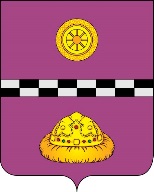 ПОСТАНОВЛЕНИЕот 10 декабря 2019г.							       № 474Руководствуясь нормами Федерального закона от 07.05.2013г. № 104-ФЗ «О внесении изменений в Бюджетный Кодекс Российской Федерации и отдельные законодательные акты Российской Федерации в связи с совершенствованием бюджетного процесса», а также  в целях приведения постановления администрации МР «Княжпогостский» от 14.10.2013г. № 705 «Об утверждении Методических указаний по разработке и реализации муниципальных программ администрации муниципального района «Княжпогостский» в соответствии с нормами действующего законодательстваПОСТАНОВЛЯЮ:Внести в постановление администрации муниципального района «Княжпогостский» от 14.10.2013г. № 705 «Об утверждении Методических указаний по разработке и реализации муниципальных программ администрации муниципального района «Княжпогостский» (далее- постановление)  следующее дополнение: Раздел «Внесение изменений в муниципальную программу» постановления дополнить пунктом следующего содержания:«23. Внесение изменений в действующие муниципальные программы в течении текущего финансового года осуществляется в соответствии со статьей 179 Бюджетного Кодекса Российской Федерации. ».2. Контроль за исполнением настоящего постановления возложить на  заместителя руководителя администрации муниципального района «Княжпогостский» Т.Ф. Костину.Исполняющий обязанности главы муниципального района «Княжпогостский» -руководителя администрации                                                                     А.Л. Немчинов  О внесении дополнений в постановление администрации муниципального района «Княжпогостский» от 14.10.2013г. № 705 «Об утверждении Методических указаний по разработке и реализации муниципальных программ администрации муниципального района «Княжпогостский»